УДРУЖЕЊЕ ЛИКОВНИХ УМЕТНИКА СРБИЈЕ • ОСНОВАНО  1919 •
ASSOCIATION DES ARTS PLASTIQUES DE SERBIE • SULUJ - AIP - UNESCO • 
11000 Београд, Уметнички павиљон “Цвијета Зузорић”, Мали Калемегдан  бр.1 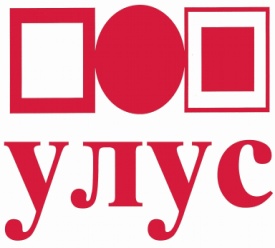 Секретаријат и кустос: 2621-585, тел/факс:262-8283
Галерија УЛУС, Кнез Михаилова 37, 2623-128, 2621-954, email:ulus.office @gmail.com 	www.ulus.rs                                               ЗАХТЕВ ЗА ПРОДУЖЕТАК СТАТУСА САМОСТАЛНОГ УМЕТНИКА – ОБЛАСТ ЛИКОВНА УМЕТНОСТ
ЛИЧНИ ПОДАЦИУ ПРОТЕКЛЕ 4 ГОДИНЕ ИСПУНИО САМ СЛЕДЕЋИ/Е КРИТЕРИЈУМ/Е (заокружити):Критеријуми прописани Правилником о ближим условима, мерилима и критеријумима, као и поступку по захтевима лица за утврђивање статуса лица која самостално обављају уметничку или другу делатност у области културе:1.	једна самостална изложба или2.	шест излагања на колективним изложбама или3.	два откупљена или реализована дела на основу конкурса или одлуке стручног жирија од стране музеја, галерије са уметничким саветом, културне или друге јавне установе, као и од стране привредних организација или4.	два учешћа на јавним конкурсима или по позиву за монументална дела или5.	једно реализовано дело монументалних димензија (споменик, мозаик, фреска, скулптура, слика и слично), или6.	четири реализована већа пројекта проширених медија или четири откупљена дела на основу конкурса или одлуке стручног жирија за музеје галерије и друге институције у области културе.УЗ ЗАХТЕВ ДОСТАВЉАМ- 	Очитану личну карту ако је чипована или фотокопију личне карте уколико је на њој написана адреса-	Биографију уметника за период претходне четири године-	Изјаву у поступку ревизије статуса самосталног уметника (у прилогу)-	Доказ о уметничкој активности (каталог, потврда, ауторски уговор и слично; лица која правдају статус само са радовима изведеним у јавном простору треба да доставе портфолио изведених радова као и потврде о њиховој реализацији) у протекле 4 године, о испуњавању једног од критеријума утврђених Правилником. *Захтев и сву документацију доставити поред физичког и у електронском облику, скенирано или у ПДФ-у на имејл адресу: ulus.office@gmail.com** Изјављујем да сам сагласан/а да се моји лични подаци у складу са одредбама Закона о заштити личних података могу прикупљати, обрађивати и чувати код УЛУС-а. (Правилник о евиденцији, прикупљању, обради, коришћењу и заштити личних података УЛУС, чл 15).Потпис уметника-це:_________________________________Место, датум,: ___________________________ године.Име и презимеЈМБГБр. личне карте и место издавања (ПУ/ПС)Пребивалиште (општина, место, улица и број)	Кућни телефонМобилни телефонE-mailДатум доделе статуса/последњег правдања статусаПр. Статус добио 1.1.2010.Пр. Статус правдао 1.12.2016. за период (2013-2016)Секција УЛУС-аБрој досијеасам. уметникаУметничка активност за период 2017 – 2020.Уметничка активност за период 2017 – 2020.Уметничка активност за период 2017 – 2020.Редни бројУметничка активностДоказПр: 1Пр: самостална изложба (назив изложбе, место и време одржавања)Пр: каталог изложбе